Writing Personal Application 2 Worksheet – Assignment 6 (God's Solution/Intervention)Write out the application as you would say it to the children. Be sure to include: 
Main Teaching, Scripture, and Helps/Steps (with review of examples).BIBLE STORY FACT: Verse: 		Link:APPLICATION: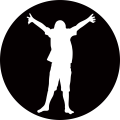 Link:BIBLE STORY FACT:Verse: 		